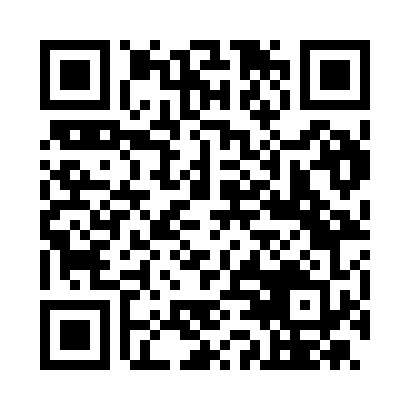 Prayer times for Zovencedo, ItalyMon 1 Jul 2024 - Wed 31 Jul 2024High Latitude Method: Angle Based RulePrayer Calculation Method: Muslim World LeagueAsar Calculation Method: HanafiPrayer times provided by https://www.salahtimes.comDateDayFajrSunriseDhuhrAsrMaghribIsha1Mon2:595:301:186:419:0611:272Tue2:595:301:186:419:0611:263Wed2:595:311:186:419:0611:254Thu3:005:321:196:419:0511:245Fri3:015:321:196:419:0511:236Sat3:025:331:196:409:0411:227Sun3:045:341:196:409:0411:218Mon3:055:341:196:409:0411:209Tue3:075:351:196:409:0311:1910Wed3:085:361:196:409:0311:1811Thu3:105:371:206:399:0211:1612Fri3:125:381:206:399:0111:1513Sat3:145:391:206:399:0111:1314Sun3:155:401:206:399:0011:1215Mon3:175:401:206:388:5911:1016Tue3:195:411:206:388:5811:0917Wed3:215:421:206:378:5811:0718Thu3:235:431:206:378:5711:0619Fri3:255:441:206:378:5611:0420Sat3:275:451:206:368:5511:0221Sun3:295:461:206:368:5411:0022Mon3:315:471:206:358:5310:5923Tue3:335:491:216:348:5210:5724Wed3:355:501:216:348:5110:5525Thu3:375:511:216:338:5010:5326Fri3:395:521:216:338:4910:5127Sat3:415:531:216:328:4810:4928Sun3:435:541:216:318:4610:4729Mon3:455:551:206:318:4510:4530Tue3:475:561:206:308:4410:4331Wed3:495:571:206:298:4310:41